交通部觀光局東北角暨宜蘭海岸國家風景區管理處交通部觀光局東北角暨宜蘭海岸國家風景區管理處111年度標售「繳銷牌照特種車輛巡邏車(OUTLANDER)1輛」案111年度標售「繳銷牌照特種車輛巡邏車(OUTLANDER)1輛」案物品名稱數量及單位小客貨1圖檔圖檔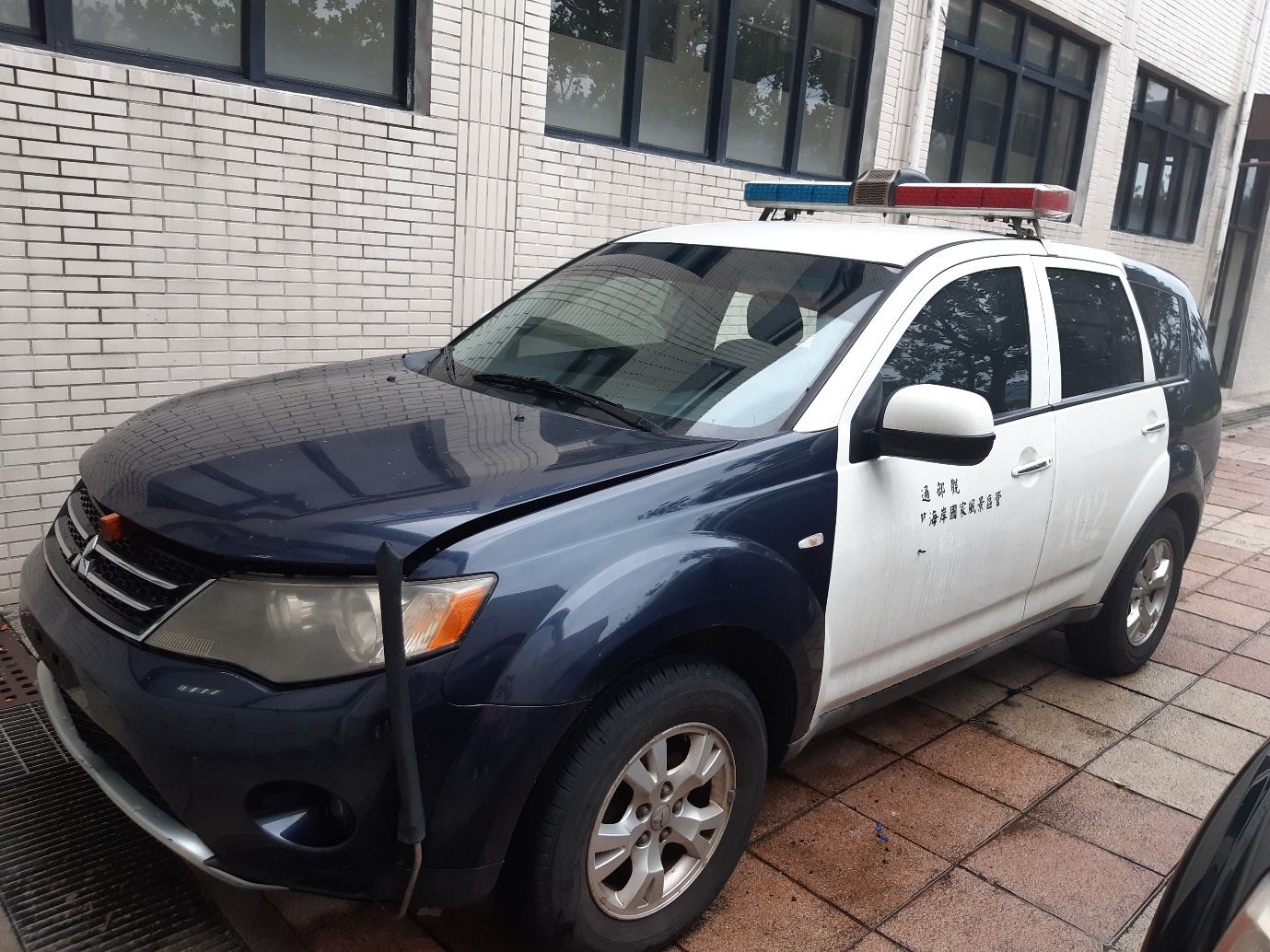 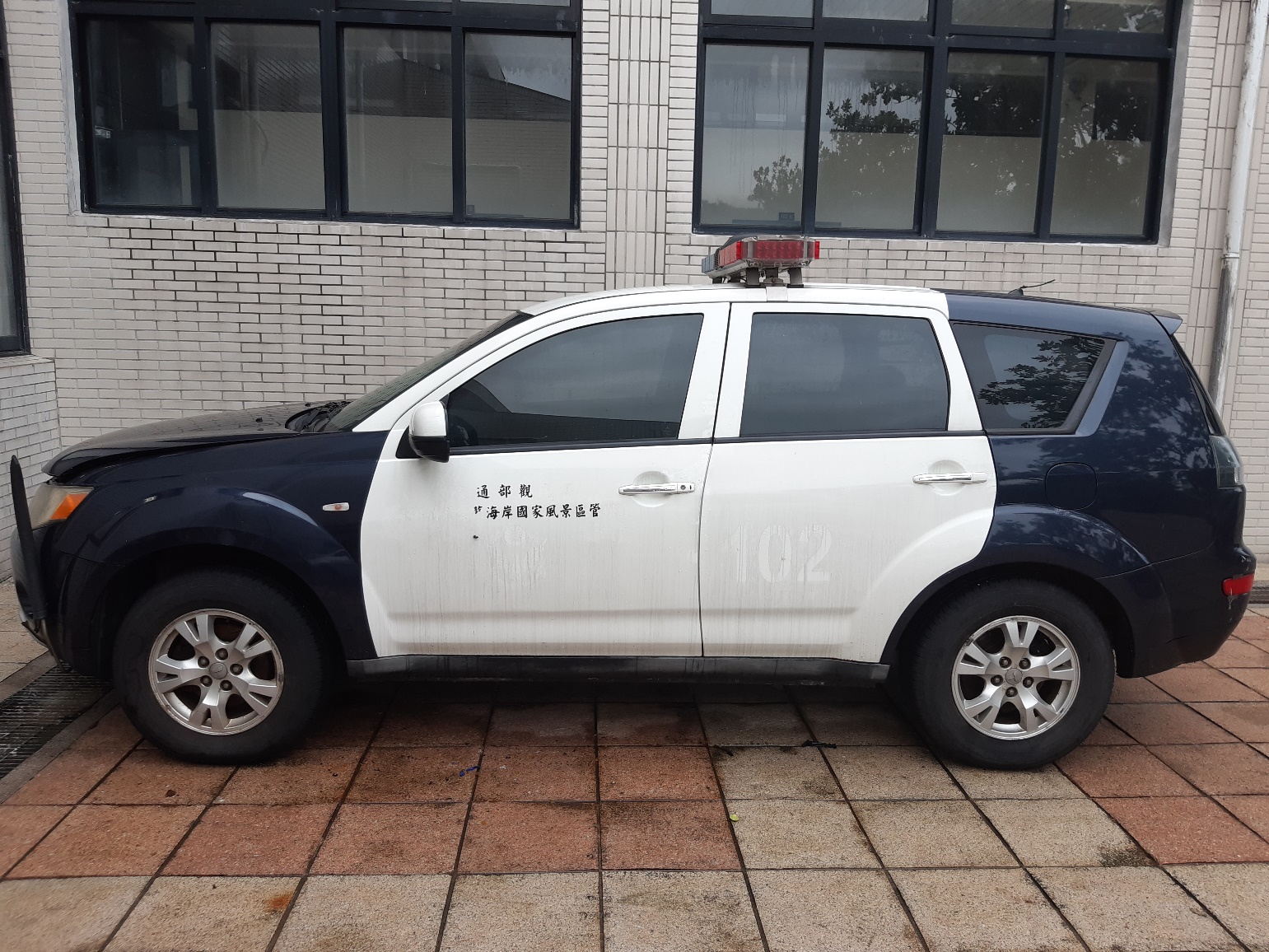 本批標售之標的物品名、數量、標售底價及保證金金額本批標售之標的物品名、數量、標售底價及保證金金額案          號111-503品          名111年度標售「繳銷牌照特種車輛巡邏車(OUTLANDER)1輛」案數  量（含單位）1輛標售底價（元）新臺幣10,000元保證金金額（元）新臺幣1,000元備         註繳銷車牌:7430-YQ牌照類別: 自用公務小客貨-特種廠牌:中華型式:OL24H5AX排氣量:2359 cc座位:5人出廠日期:2010年08月已行駛公里數約: 319,818 公里車身樣式及附加配備:旅行式 巡邏車軸距:267公分能源總類: 汽油顏色:白藍其他:(1)鑰匙 2把。(2)因靠近海邊較潮溼，車輛內部發霉。